 Allegato Scheda AISTITUTO COMPRENSIVO STATALEVia Verdi, 40 Tel/Fax 0985– 72106 -87028 PRAIA A MARE (CS)Cod. Mecc. CSIC8AU004 Cod. fisc. 96031260787csic8au004@istruzione.it - csic8au004@pec.istruzione.it - www.icpraiamare.edu.itDOMANDA DI ISCRIZIONE ALLA SCUOLA DELL’INFANZIAAl Dirigente Scolastico dell’ ISTITUTO COMPRENSIVO STATALE di PRAIA A MARE (CS)_l_ sottoscritt_	in qualità di   -□ padre	- □ madre	- □ tutore(cognome e nome)CHIEDEl’iscrizione del	bambin_  	(cognome e nome)alla scuola dell’infanzia di	per l’a.s. 2023-24(denominazione della scuola)chiede di avvalersi,sulla base del piano dell’offerta formativa della scuola e delle risorse disponibili, del seguente orario:orario ordinario delle attività educative per 40 ore settimanali oppureorario ridotto delle attività educative con svolgimento nella fascia del mattino per 25 ore settimanali oppurechiede altresì di avvalersi:dell’anticipo (per i nati entro il 30 aprile 2021) subordinatamente alla disponibilità di posti e alla precedenza dei nati checompiono tre anni entro il 31 dicembre 2023.In base alle norme sullo snellimento dell’attività amministrativa, consapevole delle responsabilità cui va incontro in caso di dichiarazione non corrispondente al vero,dichiara che-_l_ bambin_  	(cognome e nome)	(codice fiscale)-è nat_ a	il  	-è cittadino italiano - altro (indicare nazionalità) 	-è residente a				(prov.)		 Via/piazza	n.	tel.	genitore - email 		tel.	genitore - email 	-	la propria famiglia convivente è composta, oltre al bambino, da:(informazioni da fornire qualora ritenute funzionali per l’organizzazione dei servizi)1.   	2.   	3.   	4.   	è stato sottoposto alle vaccinazioni obbligatorie □ sì   □ noalunno/a con allergie/intolleranze alimentari certificate □ sì □ noFirma di autocertificazione*  	(Legge n. 127 del 1997, d.P.R. n. 445 del 2000) da sottoscrivere al momento della presentazione della domanda alla scuolaAlla luce delle disposizioni del codice civile in materia di filiazione, la richiesta di iscrizione, rientrando nella responsabilità genitoriale, deve essere sempre condivisa dai genitori. Qualora la domanda sia firmata da un solo genitore, si intende che la scelta dell’istituzione scolastica sia stata condivisa.Il sottoscritto, presa visione dell’informativa resa dalla scuola ai sensi dell’articolo 13 del Regolamento (UE) 2016/679 del Parlamento europeo e del Consiglio del 27 aprile 2016 relativo alla protezione delle persone fisiche con riguardo al trattamento dei dati personali, nonché alla libera circolazione di tali dati, dichiara di essere consapevole che la scuola presso la quale il bambino risulta iscritto può utilizzare i dati contenuti nella presente autocertificazione esclusivamente nell’ambito e per i fini istituzionali propri della Pubblica Amministrazione   (decreto   legislativo   30.6.2003,   n.196   e    successive    modificazioni,    Regolamento    (UE)    2016/679). Data	FirmaIl sottoscritto DICHIARA CHE:	-Ha preso visione del documento “PATTO di CORRESPONSABILITA” sul sito scolastico www.icpraia.edu.it	-Ha preso visione dei criteri per l’accoglimento delle domande sul sito www.icpraia.edu.itData	* Firma _ 	firma congiunta se i genitori sono divorziati o separati; altrimenti, a firma dell’affidatario, il quale si obbliga a comunicare alla scuola eventuali variazioni dell’affido. I genitori dichiarano se concordano che la scuola effettui le comunicazioni più rilevanti, tra cui quelle relative alla valutazione, a entrambi i genitori o soltanto all’affidatarioIl sottoscritto/a	autorizza il proprio figlio/a a partecipare a tutte le breviescursioni(orario scolastico), programmati dal C.d I. che si svolgeranno nell’ambito del proprio comune e/o comuni limitrofi, a piedi o con scuolabus – (Autorizzazione valida 3 anni). □ si □ noFirma	Data  	Il sottoscritto/a		autorizza l’uso e la pubblicazione di lavori didattici, immagini quali foto,audiovisivi ed elaborati dell’alunno/a in cui compare ritratto il proprio/a figlio/a, finalizzate a documentare manifestazioni, concorsi ed attività svolte dall’Istituto – (Autorizzazione valida 3 anni) sul Sito Web della Scuola, del MIUR, ISTAGRAM, Telegram, ecc….  □ si  □ noFirma	Data  	Il sottoscritto/a	autorizza persona di fiducia a prelevare l’alunno/a al termine dellelezioni o in caso di uscita anticipata – compilando il modulo “DELEGA POTESTA’ GENITORIALE” scaricato dal sito www. icpraia.edu.it e compilato in tutte le sue parti, il sottoscritto inoltre si impegna a comunicare in modo tempestivo qualsiasi variazione.Firma	Data  	Allegato scheda BModulo per l’esercizio del diritto di scegliere se avvalersi dell’insegnamento della religione cattolicaAlunno  	Premesso che lo Stato assicura l’insegnamento della religione cattolica nelle scuole di ogni ordine e grado inconformità all’Accordo che apporta modifiche al Concordato Lateranense (art. 9.2), il presente modulo costituisce richiesta dell’autorità scolastica in ordine all’esercizio del diritto di scegliere se avvalersi o non avvalersi dell’insegnamento della religione cattolica. La scelta operata all’atto dell’iscrizione ha effetto per l’intero anno scolastico cui si riferisce e per i successivi anni di corso in cui sia prevista l’iscrizione d’ufficio, compresi quindi gli istituti comprensivi, fermo restando, anche nelle modalità di applicazione, il diritto di scegliere ogni anno se avvalersi o non avvalersi dell’insegnamento della religione cattolica. Scelta di avvalersi dell’insegnamento della religione cattolica	□ si □ noAllegato scheda C Modulo integrativo per le scelte degli alunni che non si avvalgono dell’insegnamento della Religione CattolicaAlunno  	La scelta operata ha effetto per l’intero anno scolastico cui si riferisce.A) ATTIVITÀ DIDATTICHE E FORMATIVED) NON FREQUENZA DELLA SCUOLA NELLE ORE DI I.R.C.Firma:	Genitore o chi esercita la potestà per gli alunni delle scuoledell’infanzia, primarie e secondarie di I grado (se minorenni) Nel caso di genitori separati/divorziati è prevista la firma di entrambi i genitori (cfr. articolo 155 del codice civile, modificato dalla legge 8 febbraio 2006, n. 54) Data  	Scuola	Classe	Sezione  	Art. 9.2 dell’Accordo, con protocollo addizionale, tra la Repubblica Italiana e la Santa Sede firmato il 18 febbraio 1984, ratificato con la legge 25 marzo 1985, n. 121, che apporta modificazioni al Concordato Lateranense dell’11 febbraio 1929: “La Repubblica Italiana, riconoscendo il valore della cultura religiosa e tenendo conto che i principi del cattolicesimo fanno parte del patrimonio storico del popolo italiano, continuerà ad assicurare, nel quadro delle finalità della scuola, l’insegnamento della religione cattolica nelle scuole pubbliche non universitarie di ogni ordine e grado. Nel rispetto della libertà di coscienza e della responsabilità educativa dei genitori, è garantito a ciascuno il diritto discegliere se avvalersi o non avvalersi di detto insegnamento. All’atto dell’iscrizione gli studenti o i loro genitori eserciteranno tale diritto, su richiesta dell’autorità scolastica, senza che la loro scelta possa dar luogo ad alcuna forma di discriminazione”.N.B. I dati rilasciati sono utilizzati dalla scuola nel rispetto delle norme sulla privacy, di cui al Regolamento definito con Decreto Ministeriale 7 dicembre 2006, n. 305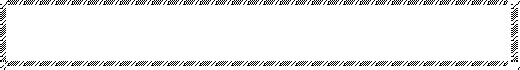 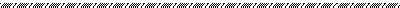 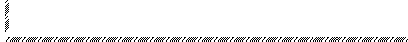 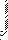 Dalle ore 8.00 alle ore 13.00 senza mensa. Dalle ore 8.00 alle 16.00 con mensa. Cancelli della scuola chiusi a partiredalle ore 9,15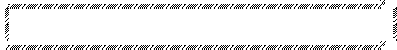 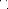 Gli alunni che non frequentano per più di 20 giorni continuativi saranno riammessi alle lezioni solo dopogiustificazione da parte dei genitori o cancellati dagli elenchi. Si accetterà una nuova richiesta di iscrizione solo a patto che vi siano posti disponibili.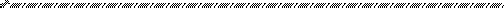 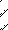 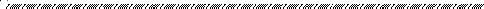 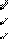 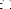 Per le scuole dell’infanzia la presenza di collaboratori scolastici e collaboratrici scolastiche (ex bidelli/e), nonché laloro assegnazione ai plessi, avviene secondo precise regole stabilite dalla vigente normativa.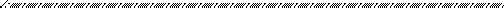 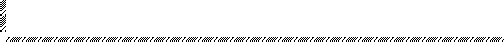 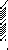 Per avere diritto al docente di sostegno occorre presentare, unitamente alla domanda di iscrizione, la DIAGNOSIFUNZIONALE rilasciata dalla competente ASL. Tale certificazione va comunque presentata entro il mese di febbraio 2023.Allega alla presente la DIAGNOSI FUNZIONALE □ Si riserva di allegare la DIAGNOSI FUNZIONALE Firma	Data  	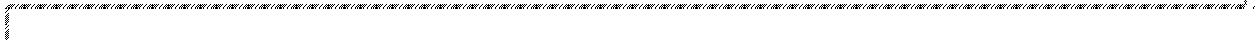 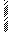 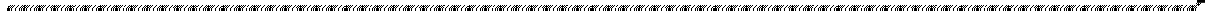 Norme indicate sullo schema del Regolamento ministeriale adottato dalla scuola e definite sul Decreto Ministeriale del7 dicembre 2006 2006 n. 305 pubblicato sulla G.U. n. 11 del 15/01/2007INFORMATIVA ai fini del D.Lgs. 196/2003 Articolo 13 -Titolare del trattamento dei dati personali è:VIA VERDI, 40 -Cod. Fisc. 96031260787 -Tel. 0985 72106 -e-mail: csic8au004@istruzione.itModulo interno M21 -Il testo del presente modulo d’informativa è stato acquisito agli atti in data 13/03/2010 con protocollo n. A/ Dirigente Scolastico Dott.ssa Patrizia Granato, ai sensi dell'art.13 del D.Lgs. 196/03, comunica la seguente INFORMATIVA per i FAMILIARI degli ALUNNIPremessaIl Decreto Legislativo n. 196/2003 (Codice in materia di protezione dei dati personali), definisce le regole di gestione dei dati personali. L'art. 13 del Codice prevede la formulazione del presente documento nel quale evidenziare le specifiche sul trattamento di tali dati. Gli Interessati (familiari/tutori) devono prenderne adeguata visione e possono chiedere ulteriori informazioni in segreteria.Finalità e Modalità del trattamento dei dati (D.Lgs. 196/2003 Articolo 13 comma 1 lett. a)Finalità: il trattamento dei dati personali degli alunni, e all’occorrenza dei loro familiari, è finalizzata agli adempimenti istituzionali dovuti (insegnamento, orientamento, formazione, organizzazione, amministrazione), in conformità agli obblighi di leggi e di regolamenti.Modalità: i dati personali vengono conferiti al momento dell’iscrizione direttamente dai familiari/tutori degli alunni o dalle scuole di provenienza. Come impone il Codice vengono applicati principi di correttezza, trasparenza e legittimità tutelando adeguatamente la dignità e la riservatezza degli Interessati. I dati personali raccolti sono pertinenti e non eccedenti e vengono organizzati e trattati mediante banche dati cartacee e informatiche in locale e per via telematica in collegamento con soggetti legalmente preposti a tali servizi. Il trattamento viene effettuato prevalentemente all'interno della scuola, oltre che dal Dirigente Scolastico pro-tempore, anche dal personale dipendente incaricato di trattamento in relazione alle mansioni istituzionali ricoperte: Direttore SGA pro-tempore, Membri di Organi Collegiali, Formatori (docenti e assimilati), Personale tecnico/amministrativo, Collaboratori scolastici. Eventuali trattamenti da effettuare in esterno, per attività specifiche non eseguibili all’interno, vengono affidati a soggetti di comprovata affidabilità designati al trattamento esterno con atti ufficiali sottoscritti dal Dirigente Scolastico o dal Responsabile del trattamento. Il complessivo processo di trattamento viene controllato dalle fase di raccolta fino all'archiviazione storica mantenuta per i periodi consentiti. Gli elenchi degli incaricati del trattamento, per categoria, sono custoditi in segreteria dal Responsabile del trattamento.Natura obbligatoria o facoltativa del conferimento dei dati (D.Lgs. 196/2003 Articolo 13 comma 1 lett. b)Affinché la scuola possa svolgere il trattamento definito nelle finalità/modalità, gli Interessati sono tenuti a conferire tutti i dati personali obbligatori e possono presentare altri dati facoltativi per benefici individuali di condizione o di merito. Dati obbligatori: dati anagrafici dei familiari/tutori; dati anagrafici completi dell’alunno, i necessari atti ufficiali del curricolo scolastico, i dovuti certificati sulla vaccinazione, le eventuali certificazioni di tutela della salute e/o delle diverse abilità psicofisiche. Dati facoltativi di “Condizione”: necessari per ottenere servizi su richiesta e benefit (sussidi, esenzioni, attività extra curricolari); “Biografici” su abitudini/stati particolari, raccolti su schede personali, per favorire l’inserimento, le relazioni e le valutazioni dell’alunno. Si evidenzia la possibile acquisizione d’immagini (foto/video individuali e di gruppo) di alunni e familiari/tutori inerenti attività scolastiche complementari (gite, viaggi, recite, saggi, feste, ecc.). Sulla diffusione di tali dati, effettuata con mezzi propri della scuola (bacheche, pareti interne, giornalino, sito, ecc.), gl’interessati possono esercitare in qualsiasi momento i diritti di blocco e cancellazione (art. 7 del codice).Conseguenze di un eventuale rifiuto di conferimento (D.Lgs. 196/2003 Articolo 13 comma 1 lett. c) Il mancato conferimento di dati obbligatori comporta alla scuola l’impossibilità di adempiere esattamente gli obblighi di legge e di conduzione curricolare, organizzativa e amministrativa nei confronti degl’Interessati inadempienti. Il mancato conferimento dei dati facoltativi di “Condizione” non consentirà agl’Interessati di fruire di eventuali servizi e benefici aggiuntivi individuali; Il mancato conferimento dei dati facoltativi “Biografici” dell’alunno ne condizionerà l’inserimento, le relazioni e le valutazioni. Soggetti e Categorie destinatari dei dati e ambiti di Comunicazione/Diffusione (D.Lgs. 196/03 Art. 13 c. 1 lett. d) La comunicazione/diffusione, in osservanza delle norme, riguarda i soli dati consentiti e per le sole finalità istituzionali obbligatorie. Ai fini dell’art. 96 del codice la scuola può comunicare/diffondere gli esiti scolastici intermedi-finali dell’alunno solo dietro autorizzazione scritta dei familiari/tutori; la richiesta va inoltrata utilizzando la specifica modulistica disponibile in segreteria o mediante altri moduli adeguati.Comunicazione: ad enti pubblici e soggetti privati in osservanza di leggi, contratti e regolamenti: MIUR ed enti affini, enti locali e territoriali, enti/funzionari pubblici per verifiche/controlli, enti della salute, aziende d’accoglienza, aziende assicurative, aziende di trasporto, aziende di servizio mensa scolastica, partner di formazione e di attività educative. Diffusione: nei soli casi dovuti, e per esclusivi obblighi di legge, all'Albo e mediante altri eventuali mezzi di diffusione della scuola.Diritti dell’Interessato (D.Lgs. 196/2003 Art. 13 comma 1 lett. e)L’Interessato (familiare/tutore) può far valere i diritti garantiti dall'art.7 e regolamentati dagli artt.8,9,10 del Codice, nei confronti del Titolare del trattamento, chiedendo notizie sui dati personali in relazione a: origine, raccolta, finalità, modalità, processo logico applicato e può esercitare i diritti su: variazioni, cancellazioni, blocco. Il personale amministrativo di segreteria, opportunamente istruito, è incaricato per Responsabile del trattamento (D.Lgs. 196/2003 Art. 13 comma 1 lett. f)Responsabile del trattamento è il DSGA MOLLO Maria in servizio presso l’istituzione scolastica. Principi applicabili al trattamento di dati sensibili e giudiziari (D.Lgs. 196/2003 Art. 22 comma 2)Eventuali richieste, raccolte, trattamenti di dati “sensibili” e “giudiziari”, in base al Codice e alle schede nn. 4-5-7 del Regolamento ministeriale sulla privacy, avverrebbero per esclusive finalità di rilevante interesse pubblico, per necessari compiti istituzionali didattici, organizzativi, amministrativi e di condizione personale degl’interessati, per trattamenti che non potrebbero essere adempiuti mediante dati di natura diversa. I riferimenti normativi che autorizzano la scuola a tali trattamenti sono adeguatamente evidenziati.I dati “sensibili” e “giudiziari” sono definiti nell'art. 4 del Codice:-comma 1 lettera d) “dati sensibili”: i dati personali idonei a rivelare l'origine razziale ed etnica, le convinzioni religiose, filosofiche o di altro genere, le opinioni politiche, l'adesione a partiti, sindacati, associazioni od organizzazioni a carattere religioso, filosofico, politico o sindacale, nonché i dati personali idonei a rivelare lo stato di salute e la vita sessuale; -comma 1 lettera e) “dati giudiziari”: i dati personali idonei a rivelare provvedimenti di cui all'articolo 3, comma 1, lettere da a) a o) e da r) a u), del d.P.R. 14 novembre 2002, n. 313, in materia di casellario giudiziale, di anagrafe delle sanzioni amministrative dipendenti da reato e dei relativi carichi pendenti, o la qualità di imputato o di indagato ai sensi degli articoli 60 e 61 del codice di procedura penale.	DOCUMENTI DA ALLEGARE – OBBLIGATORIO:1 - Documento di riconoscimento e Codice Fiscale dell’alunno/a;2 -  Tessera sanitaria e libretto di vaccinazione dell’alunno/a;3 -  Documenti riconoscimento dei genitori con il relativo codice fiscale.SCHEDA 4 – Attività propedeuticheall’avvio dell’anno scolasticoSCHEDA 5 – Attività educativa,didattica e formativa, di valutazioneSCHEDA 7 – rapporti scuola –famiglia: gestione del contenzioso- Leggi regionali sul diritto allostudio ai sensi del D.P.R. 24 luglio 1977, n.- Leggi regionali sul diritto allostudio ai sensi del D.P.R. 24 luglio 1977, n. 616- Codice Civile- Legge 25 marzo 1985, n.121121 -Legge 25 marzo 1985, n. 121- Codice Penale- Legge 5 febbraio 1992, n.104-Legge 5 febbraio 1992, n.104- Codice di procedura Civile-D.L.gs. 16 aprile 1994, n. 297-D.L.gs. 16 aprile 1994, n. 297- Codice di procedura Penale-Legge 24 giugno 1997, n.196-D.P.R. 10 ottobre 1996, n. 567-D.P.R. 24 nov. 1971, n. 1199-D.L.gs. 31 marzo 1998, n. 112-Legge 24 giugno 1997, n.196-D.L.gs. 16 aprile 1994, n. 297-D.P.R 24 giugno 1998, n. 249-D.L.gs. 31 marzo 1998, n. 112-D.P.R 24 giugno 1998, n. 249-D.P.R. 8 marzo 1999, n. 275-D.P.R 24 giugno 1998, n. 249-D.P.R. 8 marzo 1999, n. 275-D.P.R. 31 agosto 1999, n. 394-D.P.R. 8 marzo 1999, n. 275-Legge 28 marzo 2003, n. 53-Legge 10 marzo 2000, n. 62-D.P.R. 31 agosto 1999, n. 394-D.L.gs. 19 febbraio 2004, n 59-Legge 28 marzo 2003, n. 53-Legge 10 marzo 2000, n. 62-D.L.gs. 21 aprile 2005, n. 76-D.L.gs. 19 febbraio 2004, n 59-Legge 28 marzo 2003, n. 53-D.L.gs. 21 aprile 2005, n. 77-D.L.gs. 15 aprile2005, n. 76-D.L.gs. 19 febbraio 2004, n 59-D.L.gs. 17 ottobre 2005, n. 226-D.L.gs. 17 ottobre 2005, n. 226-D.L.gs. 21 aprile 2005, n. 76-D.L.gs. 21 aprile 2005, n. 77-D.L.gs. 15 aprile2005, n. 76-D.L.gs. 19 febbraio 2004, n 59-D.L.gs. 17 ottobre 2005, n. 226-D.L.gs. 17 ottobre 2005, n. 226-D.L.gs. 21 aprile 2005, n. 76-D.L.gs. 21 aprile 2005, n. 77-D.L.gs. 17 ottobre 2005, n. 226-D.P.R. 23 dicembre 2005, n. 301Nominativo dell’alunno interessato al trattamento dei dati personali:Nominativo dell’alunno interessato al trattamento dei dati personali:Nominativo dell’alunno interessato al trattamento dei dati personali:Data FIRME dei genitori/tutor – il sottoscritto con le seguenti firme dichiara di:Data FIRME dei genitori/tutor – il sottoscritto con le seguenti firme dichiara di:DataAver ricevuto e letto la presente informativaConferire i dati personali propri e del figlio (anche ”sensibili” e giudiziari se dovuti per legge) e di dare il consenso al trattamento sopra definito ai fini del D.Lgs 196/2003 art. 23